       2020 Centre St West Roxbury MA 02132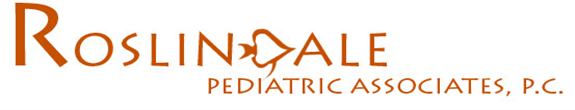 Authorization for the Release of Protected Health InformationPatient Name_____________________________________________ DOB _____________________________________Address__________________________________________________Telephone_________________________________              ____________________________________________________________________________________________Please allow 20 Business Days to Complete.  Fee is $20 per ChildI authorize Roslindale Pediatric Associates, P.C., to release my Protected Health Information (PHI), including copies of my medical records to:  Name of Person/facility or patient/guardian receiving information.Name_____________________________________________________________________________________________Address_________________________________________________________________________________________________Mail     _____Pick up (ID required)     _____Other: ____________________________________________________Information to be released (choose one)Medical Record (Including pertinent medical summary, growth curves & office notes, with exception of confidential     information defined by Massachusetts law)Only information from a certain illness or injury.  Please describe___________________________________________Other (please include) _____________________________________________________________________________I understand that my medical record may contain some highly confidential information.  By my INTIALS below, I am specifically authorizing its release:_____Sexually transmitted disease					_____Genetic testing_____Mental health/psychiatric treatment				_____Substance Abuse_____Abortion							_____Sexual abuse, physical abuse									_____Domestic violenceReason for release Medical Care Legal Matter Insurance/Workers Compensation Other, please describe_____________________________________________________________________________•	I understand that I can withdraw my authorization for my PHI information anytime by indicating in writing to the Medical Records Manager, as long as action has not already been taken in releasing it.•	I understand that the PHI requested via this authorization may be released by the recipient/receiver to another party and may no longer be protected by privacy rules•	I understand that if I refuse sign this form, I will not be refused treatment and my payment, health plan, enrollment or eligibility will not be affected.I have carefully read and understand the above and am therefore authorizing disclosure of my protected information to the person or agency listed above.I understand that this authorization is good for 90 days or until date indicated below:Please print requestor’s name here:  _________________________________________________________________Signature:______________________________________________Date:_____________________________________Parent/Guardian or   18+ years old (Please circle)